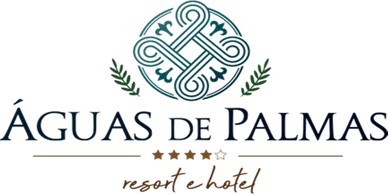 ESTADIA MÍNIMA: 2 NOITES | PACOTE DE PÁSCOA VÁLIDO DE 29 A 31/03/2024 | PROGRAMAÇÃO ESPECIAL PARA ESTE PACOTE! PENSÃO COMPLETA (café da manhã, almoço, café da tarde e janta  RECREAÇÃO ADULTO E INFANTIL ( a partir de 6 anos )	v PORTARIA 24HI SERVIÇO DE PRAIA (cadeira, guarda-sol, toalha, atendimento de bar e petiscaria, transfer Hotel  Praia ) v TRILHA ECOLÓGICA	v RECEPÇÃO 24HS PARQUE AQUÁTICO ( toboáguas e piscinas adulto e infantil, bar molhado e piscinas de jogos )	v TRENZINHO	 ESTACIONAMENTOS COMPLEXO DE INVERNO (piscinas aquecidas adulto e infantil, sauna e jacuzzi )	Ꙋ WI-FI FREEv ESPAÇO DE INVERNO (estrutura aconchegante com sala de estar, tv led 60”, lareira, espaço gourmet com bar, churrasqueira e fogão a lenha )	v CAFETERIA SALA DE JOGOS (sinuca e pebolim v TÊNIS DE MESA	v BRINQUEDOTECA	 SALA DE CARTEADO	v ESPAÇO BABYv QUADRA DE TÊNIS	v CANCHA DE BOCHA	v VÔLEI DE AREIA	v CAMPO DE FUTEBOL	 ACADEMIAv ARCO E FLECHA	v PLAY GROUND	v REDÁRIO	 CINEMA	v AGÊNCIAPré-pagamento de 30% através de transferência bancária em até 5 (cinco) dias após efetuada a reserva e saldo no check in do hotel.Pagamento de 100% da hospedagem em até 5 (cinco) dias após efetuada a reserva através de tranferência bancária ou cartão de crédito.vReservas efetuadas com menos de 24h para o check in, o pagamento deverá ser realizado direto no hotel.v ACEITAMOS CARTÕES DE DÉBITO E CRÉDITO.(S) NÃO ACEITAMOS CHEQUES.T AR CONDICIONADO SPLIT	T FRIGOBAR	v SECADOR DE CABELO	Ꙋ WI-FI FREE	v  SACADAv PASSEIO DE STAND UP	v PASSEIO DE CAIAQUEv MASSAGEM	v AULAS DE SURFE	v VOO DE PARAPENTEv PASSEIO ESCUNA	v BANANA BOATv A diária se inicia às 15h30 e termina às 12h00, o não cumprimento desses horários acarretará na cobrança de uma nova diária.v Não há ressarcimento de nenhum valor caso não seja usado ou consumido algum serviço ou produto do pacote adquirido.v Este tarifário não é valido para feriados, datas e/ou programações especiais.v Cortesia para até duas crianças entre 0 e 7 anos desde que acompanhadas por dois adultos pagantes.v Apartamento single acompanhado de adolescente a partir de 13 anos será considerado apartamento duplo.v É proibido consumo de bebidas que não sejam adquiridas no hotel.v Tarifas sujeitas a reajuste sem prévio aviso.v Taxa de serviço de 10% sobre as despesas ou serviços extras.Aguas de Palmas Resort e Hotel ▪ Rua dos Recantos, 80, Praia de Palmas ▪ Governador Celso Ramos ▪ Santa Catarina ▪ CEP: 88090-000 Whatsapp: +55(48)98405-0406 ▪ Fone: +55 (48) 3262.8144 ▪ reservas@aguasdepalmas.com.br ▪ www.aguasdepalmas.com.brPACOTE DE PÁSCOA 29 a 31/03/2024 · 02 NOITESPACOTE DE PÁSCOA 29 a 31/03/2024 · 02 NOITESPACOTE DE PÁSCOA 29 a 31/03/2024 · 02 NOITESPACOTE DE PÁSCOA 29 a 31/03/2024 · 02 NOITESPACOTE DE PÁSCOA 29 a 31/03/2024 · 02 NOITESAPARTAMENTO/CATEGORIAAQUARIUS STANDARDCARAVELAS EXECUTIVONAUTILUS LUXOSUÍTE LUXOSINGLER$ 1.795,00R$ 2.040,00R$ 2.145,00R$ 2.720,00DUPLOR$ 2.430,00R$ 2.720,00R$ 2.850,00R$ 3.585,00TRIPLOR$ 3.310,00R$ 3.585,00R$ 3.765,00R$ 4.565,00QUÁDRUPLO******R$ 4.920,00R$ 5.710,00ADICIONAL CRIANÇA DE 08 A 12 ANOS	R$ 320,00ADICIONAL CRIANÇA DE 08 A 12 ANOS	R$ 320,00ADICIONAL CRIANÇA DE 08 A 12 ANOS	R$ 320,00ADICIONAL CRIANÇA DE 08 A 12 ANOS	R$ 320,00ADICIONAL CRIANÇA DE 08 A 12 ANOS	R$ 320,00ADICIONAL ADOLESCENTE DE 13 A 15 ANOS	R$ 670,00ADICIONAL ADOLESCENTE DE 13 A 15 ANOS	R$ 670,00ADICIONAL ADOLESCENTE DE 13 A 15 ANOS	R$ 670,00ADICIONAL ADOLESCENTE DE 13 A 15 ANOS	R$ 670,00ADICIONAL ADOLESCENTE DE 13 A 15 ANOS	R$ 670,00DESCRITIVO DOS APARTAMENTOS E COMODIDADESDESCRITIVO DOS APARTAMENTOS E COMODIDADESDESCRITIVO DOS APARTAMENTOS E COMODIDADESDESCRITIVO DOS APARTAMENTOS E COMODIDADESDESCRITIVO DOS APARTAMENTOS E COMODIDADESCARACTERÍSTICASAPARTAMENTO STANDARDAPARTAMENTO EXECUTIVOAPARTAMENTO LUXOSUÍTE LUXO HIDROMASSAGEMvCAPACIDADEv ④ PESSOASv ③ PESSOASv ④ PESSOASv ④ PESSOAS TIPOS DE CAMA QUEEN SIZE KING SIZE QUEEN SIZE KING SIZE TIPOS DE CAMA BI-CAMA DE SOLTEIRO SOLTEIRO SOLTEIROSOFÁ-CAMA OU EXTRA SOLTEIRO♨AQUECIMENTO DE ÁGUA♨ ELÉTRICO♨ A GÁS♨ A GÁS♨ A GÁS TV LCD 32" LCD 32" LCD 32" LCD 40"vDIFERENCIAISESTACIONAMENTOvPISCINA NO CENTRO DO BLOCOACESSIBILIDADEvBANHEIRA DE HIDROMASSAGEMvDIFERENCIAISESTACIONAMENTOvPISCINA NO CENTRO DO BLOCOACESSIBILIDADEANTESSALAvMETRAGEM25 m²20 m²25 m²40 m²LOCALIZAÇÃOBLOCO AQUARIUS (ponto mais alto do hotel, 200 m da recepção)BLOCO CARAVELAS( na parte central do hotel)BLOCO NAUTILUS( anexo à recepção)BLOCO CARAVELAS OU BLOCO NAUTILUSCOMODIDADES E CARACTERÍSTICAS PRESENTES EM TODOS OS APARTAMENTOSCOMODIDADES E CARACTERÍSTICAS PRESENTES EM TODOS OS APARTAMENTOSCOMODIDADES E CARACTERÍSTICAS PRESENTES EM TODOS OS APARTAMENTOSCOMODIDADES E CARACTERÍSTICAS PRESENTES EM TODOS OS APARTAMENTOSCOMODIDADES E CARACTERÍSTICAS PRESENTES EM TODOS OS APARTAMENTOS